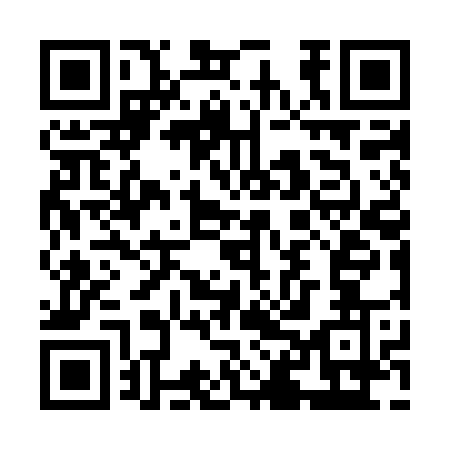 Prayer times for Charlesbourg-Ouest, Quebec, CanadaWed 1 May 2024 - Fri 31 May 2024High Latitude Method: Angle Based RulePrayer Calculation Method: Islamic Society of North AmericaAsar Calculation Method: HanafiPrayer times provided by https://www.salahtimes.comDateDayFajrSunriseDhuhrAsrMaghribIsha1Wed3:505:2912:425:457:569:362Thu3:485:2812:425:457:579:383Fri3:455:2612:425:467:599:404Sat3:435:2512:425:478:009:425Sun3:415:2312:425:488:019:446Mon3:395:2212:425:498:039:467Tue3:375:2012:425:498:049:488Wed3:355:1912:425:508:059:509Thu3:335:1712:425:518:079:5210Fri3:315:1612:425:528:089:5411Sat3:295:1512:425:528:099:5612Sun3:275:1312:425:538:109:5813Mon3:255:1212:425:548:1210:0014Tue3:235:1112:425:558:1310:0115Wed3:215:1012:425:558:1410:0316Thu3:195:0812:425:568:1510:0517Fri3:175:0712:425:578:1710:0718Sat3:155:0612:425:588:1810:0919Sun3:135:0512:425:588:1910:1120Mon3:125:0412:425:598:2010:1321Tue3:105:0312:426:008:2110:1522Wed3:085:0212:426:008:2210:1723Thu3:065:0112:426:018:2310:1924Fri3:055:0012:426:028:2510:2025Sat3:034:5912:426:028:2610:2226Sun3:024:5912:426:038:2710:2427Mon3:004:5812:426:048:2810:2628Tue2:594:5712:436:048:2910:2729Wed2:574:5612:436:058:3010:2930Thu2:564:5612:436:058:3110:3131Fri2:554:5512:436:068:3210:32